                        MEGHÍVÓVINCZE ENDRE VÁLLALKOZÓ ÉRTESÍTEM A TELEPÜLÉS LAKOSSÁGÁT, HOGY  „A kereskedelmi tevékenység és magyar nemzetiségű fiatalok foglalkoztatás bővítése Darnya településen” CÍMŰ PÁLYÁZAT KERETÉBEN KISÁRUHÁZ NYÍLIK A KORÁBBI KISBOLT HELYÉN.NYITÁSI IDŐPONT:2017.JANUÁR 28., 9 ÓRAHELYSZÍN: 980 03 Drna, c., 50, 						VINCZE ENDRE						EGYÉNI VÁLLALKOZÓÓRIÁSI NYITÁSI AKCIÓK MINDEN TERMÉKRE!!!!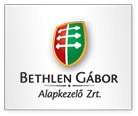 